Publicado en Barcelona el 25/05/2020 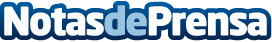 IEBOSA se reinventa como fabricante de máscaras personalizadasLa empresa textil Industria Española de Bordados SA con sede en la Calle del Bruc de Sabadell se dedica a los bordados y está especializada en cotillería de alta gamaDatos de contacto:Natàlia Puiggros93 304 36 92Nota de prensa publicada en: https://www.notasdeprensa.es/iebosa-se-reinventa-como-fabricante-de Categorias: Medicina Moda Emprendedores Recursos humanos Industria Téxtil Consultoría http://www.notasdeprensa.es